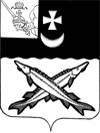 БЕЛОЗЕРСКИЙ  МУНИЦИПАЛЬНЫЙ РАЙОН  ВОЛОГОДСКОЙ ОБЛАСТИП О С Т А Н О В Л Е Н И ЕГЛАВЫ БЕЛОЗЕРСКОГО МУНИЦИПАЛЬНОГО РАЙОНАОт 13.08.2021 № 99О порядке размещения печатныхпредвыборных агитационныхматериалов на территорииБелозерского муниципального районаВ соответствии с пунктом 7 статьи 54 Федерального закона от 12 июня 2002 года №67-ФЗ «Об основных гарантиях избирательных прав и права на участие в референдуме граждан Российской Федерации», частью 9 статьи 68 Федерального закона от 22 февраля 2014 года №20-ФЗ «О выборах депутатов Государственной Думы Федерального Собрания Российской Федерации», частью 9 статьи 54 Закона Вологодской области от 09 июня 2003 № 909-ОЗ
«О выборах депутатов Законодательного Собрания Вологодской области»ПОСТАНОВЛЯЮ:   1. Определить на избирательных участках, расположенных на территории Белозерского муниципального района, следующие специальные места для размещения печатных и иных предвыборных агитационных материалов по выборам депутатов Государственной Думы Федерального Собрания Российской Федерации восьмого созыва, депутатов Законодательного Собрания Вологодской области, назначенных  на 19 сентября 2021 год:        Муниципальное образование «Город Белозерск»Избирательный участок № 59 (Ильинский): - у остановки для ожидания транспорта городского автобусного маршрута по улице Свободы, рядом с домом № 26;- у остановки для ожидания транспорта городского автобусного маршрута по улице Свободы, рядом с домом № 3в.Избирательный участок № 60 (с. Маэкса):- информационный щит у Дома культуры, с. Маэкса, ул. Труда, д. 3.Избирательный участок № 61 (Фрунзенский):- у остановки для ожидания транспорта городского автобусного маршрута, рядом с домом № 24 по улице Дзержинского.Избирательный участок № 62 (Школьный):- информационный щит по улице 3 Интернационала, у дома № 89;- информационный щит по улице 3 Интернационала, у дома № 55.              Избирательный участок № 63 (Спортивный):- информационный щит рядом с домом № 29 по улице Ленина.Избирательный участок № 64 (Центральный):-  информационный щит рядом с домом № 72 на проспекте Советском; - информационный щит по улице Дзержинского рядом с домом № 10.Сельское поселение АнтушевскоеИзбирательный участок № 65- информационный стенд в с.Антушево, около здания клуба (с.Антушево, дом 103);- информационный стенд в д.Большие Новишки, около  дома № 81;- информационный стенд в с.Антушево, около магазина «Фортуна».Избирательный участок № 66- информационный стенд в с.Бечевинка, около магазина Пригородного СПО, (с. Бечевинка, ул. Молодежная, д. 1а);- информационный стенд около  здания по адресу: с. Бечевинка , ул. Покровская, дом 11.Избирательный участок № 73- информационный стенд в помещении Гулинского клуба по адресу: д.Никоновская, ул.Центральная, дом 8;- доска объявлений у здания Гулинского клуба. Избирательный участок № 74- информационный стенд у здания  по адресу: д.Кукшево, дом 38.Сельское поселение АртюшинскоеИзбирательный участок № 67 - информационный стенд, расположенный в с. Артюшино, около автобусной остановки; - информационный стенд, расположенный в д. Вертино, около автобусной остановки.Избирательный участок № 68- информационный стенд, расположенный в д. Анашкино, около  автобусной остановки;- информационный стенд, расположенный в д. Карл- Либкнехт в центре деревни, около здания почты;- информационный стенд, расположенный  в д. Остров Сладкий, на здании магазина ФКУ ИК-5.Избирательный участок № 69 -информационный стенд (доска объявлений) в п. Визьма.Избирательный участок № 70 -информационный стенд  (доска объявлений) в д. Климшин Бор.Избирательный участок № 71 - информационный стенд (доска объявлений) в с. Георгиевское.Избирательный участок № 75 - информационный стенд в помещении магазина ООО «Бриз» (п. Лаврово,  ул. Сельсоветская, д.5);- информационный стенд в помещении магазина ООО «Бриз» (п. Лаврово,  ул. Больничная, д.1).Избирательный участок № 76- информационный стенд в помещении магазина ООО «Бриз» (п. Белый Ручей, ул. Центральная, д. 8а).Избирательный участок № 79- информационный  стенд  в  здании  Панинский  ДК  д. Панинская, дом 30.Куностьское сельское поселениеИзбирательный участок №77- информационный стенд в помещении почтового отделения, с.Куность, ул. Центральная, д.64;- информационный стенд в помещении магазина «Бриз», с.Куность, ул.Центральная, д.35.Избирательный участок №78- информационный стенд в помещении магазина ООО «Юникс», п.Нижняя Мондома, ул. Советская, д.16;- информационный стенд в помещении магазина «Бриз», п. Нижняя Мондома, ул. Советская, д.24.Шольское сельское поселениеИзбирательный участок № 80- информационный стенд в здании магазина Пригородного СПО, ул. Набережная, д. 12, п. Ивановский, ул. Центральная д. 28;- информационный стенд в здании Администрации Шольского сельского поселения.Избирательный участок № 81- информационный стенд в здании  магазина «Триумф», с. Зубово, ул. Космонавтов  д. 2.Избирательный участок № 82- информационный стенд в помещении магазина «Бриз», п. Мегринский, ул. Центральная, д. 37 и д. 71.Глукшковское сельское поселениеИзбирательный участок № 72- информационный стенд около административного здания Глушковского сельского поселения: д. Глушково, ул. Молодежная, д.35;- информационный стенд на территории мастерских СХА(колхоза) «Рассвет» в д. Глушково.2. Настоящее постановление опубликовать в районной газете «Белозерье» и разместить на официальном сайте Белозерского муниципального района в информационно-телекоммуникационной сети «Интернет».Глава района:                                                                               Е.В. Шашкин